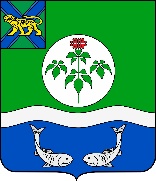 АДМИНИСТРАЦИЯОЛЬГИНСКОГО МУНИЦИПАЛЬНОГО РАЙОНАКОМИССИЯПО ПРЕДУПРЕЖДЕНИЮ И ЛИКВИДАЦИИ
ЧРЕЗВЫЧАЙНЫХ СИТУАЦИЙ
И ОБЕСПЕЧЕНИЮ ПОЖАРНОЙ БЕЗОПАСНОСТИ(ОПЕРАТИВНЫЙ ШТАБ)                                                           РЕШЕНИЕ                                                                                             пгт Ольга24.12.2022                                                                                                          № 43   О внесение изменений в решение комиссии по предупреждению и ликвидации чрезвычайных ситуации и обеспечение пожарной безопасности от 22.12.2022 года № 42 «О мерах по ликвидации чрезвычайной ситуации на территории Ольгинского района»           В целях ликвидации последствий чрезвычайной ситуации на территории Ольгинского муниципального района, вызванной обильными осадками в виде очень сильного снега в период 21-22 декабря 2022 года.Оперативный штаб комиссии по предупреждению и ликвидации чрезвычайных ситуаций и обеспечению пожарной безопасности (далее ОШ КЧС и ОПБ) при администрации муниципального района Решил:  Внести в решение комиссии по предупреждению и ликвидации чрезвычайных ситуации и обеспечение пожарной безопасности от 22.12.2022 года № 42 «О мерах по ликвидации чрезвычайной ситуации на территории Ольгинского района» следующие изменения: Дополнить пунктом 9.1.2. следующего содержания:         Муниципальному казенному учреждению «ХОЗУ администрации ОМР» (Иванченко А.А.)    Выделить топливо для заправки техники привлеченной на основании договоров к участию в спасении пострадавших граждан, а также ликвидации последствий чрезвычайной ситуации              2.  Дополнить пунктом 9.1.3. следующего содержания:      Индивидуальным предпринимателям: ИП Глушко И.Ю. (с. Веселый Яр, п. Ракушка, п. Тимофеевка), Глуховцев А.П. (с. Пермское, с. Ветка, с. Новониколаевка), ИП Макаров А.Н. (с. Фурманово, с. Михайловка) Сманцер И.А. (с. Щербаковка) приступить к устранению последствий ЧС связанных с прохождением снежного циклона 21-22 декабря 2022 года.              3. Организационному отделу администрации муниципального района (Пономарева А.А.) обеспечить размещение настоящего решения на официальном сайте администрации Ольгинского муниципального района в телекоммуникационной сети «Интернет».             4.  Контроль за исполнением настоящего решения оставляю за собой. Врио главы администрации муниципального района                 Е.Э. Ванникова